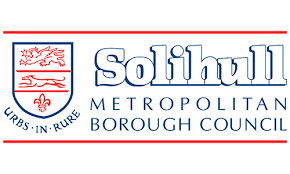 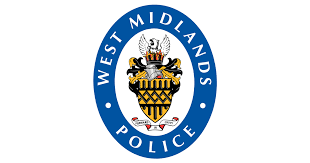 Intelligence and Information Sharing GuidelinesIntelligence InformationThe effective identification and recording of information and intelligence in relation to individual cases is crucial to the successful disruption and prosecution of perpetrators. All professionals should continually gather record and share information with the appropriate authorities. Parents and carers should be encouraged and supported in identifying perpetrators, collecting and preserving evidence (medical, forensic and circumstantial) as well as in supporting their children through the criminal justice process. Such information can form the basis of strong intelligence and can help the police to start an investigation. WMP Information Sharing FormThe purpose of this tool is for agencies to record any information that may be important and relevant for the police in order to build intelligence, for example: Vehicle details including registration/make/model/colour Details/descriptions including names/nicknames of suspected perpetratorsDetails/descriptions of unusual/regular callers to children’s homes. Social media accounts of suspected perpetratorsPhone numbers of suspected perpetrators Address details of suspected perpetrators Details of any addresses or localities where the child may have been taken Locations /Names (licenced premises)/Areas/LandmarksInclude any people mentioned: Names (alias, nicknames)/DOBPhysical descriptions/distinguishing features-tattoos, scars, piercings, hair style/accent A good acronym to remember is CASHCASHBA:Colour- white, black, AsianAge- approximatelySex- male, femaleHeight- 5’10 feet tallClothing- black Nike top, white Adidas bottoms, red Jordan trainersAny features- “Heart” tattoo on left arm, three piercings in left ear Skin- blotchy skin, dark circles under their eyesHair- clean shaven, shoulder length blonde hairBuild- muscular, skinny, largeAnything with them- black Nike backpack, black Samsung S20 phone.In using the information sharing tool, practitioners or others must submit the information securely to West Midlands Police and in accordance with their own agency’s information sharing arrangements. Send FIB form through secure email link to: C8_FIBDEPT@westmidlands.police.ukUseful NumbersBirmingham Solihull Women’s Aid: 0121 685 8687 or 0808 800 0028Child Exploitation and Online Protection (COP): ceopeducation@nca.gov.ukParents Against Child Exploitation (PACE): 0113 240 3040National Domestic Abuse Helpline: 0808 2000 247National Society for the Prevention of Cruelty to Children (NSPCC): 0808 800 5000 Rape and Sexual Violence Project (RSVP): 0121 643 4136, 0121 643 0301Sexual Assault Referral Centre (SARC): 0808 500 2222SOLAR (Birmingham Solihull Mental Health Trust): 0121 301 2750Solihull Children’s Social Work Services, Multi Agency Safeguarding Hub (MASH): 0121 788 4300/4333; Out of office hours Emergency Duty Team (EDT): 0121 605 6060Solihull Integrated Addiction Services: 0121 301 4141Victim Support line: 0300 303 1977, 0808 1689 111West Midlands Honour Based Abuse and Forced Marriage Helpline: 0800 953 9777OFFICIAL (When complete)WEST MIDLANDS POLICE                                                       Partnership Information Report 	Call 999 to report emergencies or life-threatening matters. Get in touch via Live Chat at west-midlands.police.uk between 8am and midnight, or call 101 anytime.Report new safeguarding concerns through your agency’s usual child and adult safeguarding channels. If a safeguarding referral has been submitted there is no need to re-submit information via this form as this will lead to duplication of referrals.If your information relates to a matter that has already been recorded by the Police and is not already known by the Officer in the Case (OIC), then please contact the OIC quoting the incident log or crime number. Please provide as much detail as possible. If you are not able to answer any of the questions please state ‘not known’ rather than guessing. The answers will help us determine how reliable, how accurate, and how old the information is.If you are unsure as to whether you should submit this form please contact the Force Intelligence Bureau (FIB) on 101 (West Midlands) ext. 808 3030 or email: C8_FIBDEPT@westmidlands.police.ukWe are on duty Monday to Sunday 7am - 10pm.1. Details of Professional submitting1. Details of Professional submittingNamePost/Job TitleAgencyContact Details  - Telephone:Email2. Does this information relate to a child who has run away or gone missing from home or care? Yes     NoIf Yes, are there concerns that the child is deemed at risk or being harmed by Child Sexual Abuse, Exploitation, County Lines, Modern Slavery, Human Trafficking or Organised Immigration Crime?  Please provide details 3. Information to be submittedPlease provide clear and accurate information. Include as much detail as possible such as: WHO? (names, dates of birth, descriptions, ethnicities, nicknames, phone numbers including both potential victim of trafficking and suspected offender).WHAT? (account of incident):WHERE? (locations, addresses, websites):WHEN? (times, dates):HOW? (recruitment method, where recruited, controlling behaviours, vehicle details, registration numbers):WHY? (any identified vulnerabilities i.e. addictions, debt, health): ANY OTHER INFORMATION? (For example, does your agency have any existing information that corroborates this new information being submitted)4. Date/time information received and how received?5. If the information was supplied by someone other than yourself, on a scale of 1-3 how reliable do you think they are?1= Reliable      2= Untested     3= Not reliable         Or ‘Not known’6. How accurate do you think the information is on a scale of A-E?A= Known directly      B= Known indirectly but corroborated    C= Known indirectly    D= Not Known     E=Suspected to be false 7. If the information is from a third party source, would they be willing to engage with the police? Yes     NoIf Yes, please provide preferred contact details for the individual providing the information:8. Does this information involve a licensed premise (e.g. newsagents, takeaways, pubs, off-licenses)  Yes     NoIf Yes, please provide the trading name and address of premise: